SPONZOŘI A PARTNEŘI ZÁVODŮ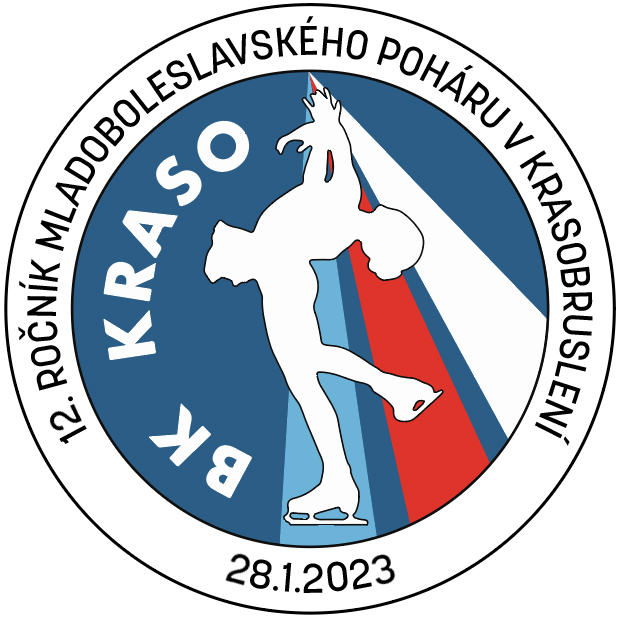 MLADOBOLESLAVSKÝ POHÁR V KRASOBRUSLENÍ12. ROČNÍKSOBOTA 28.1.2023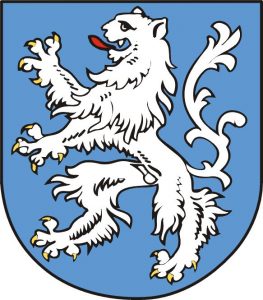 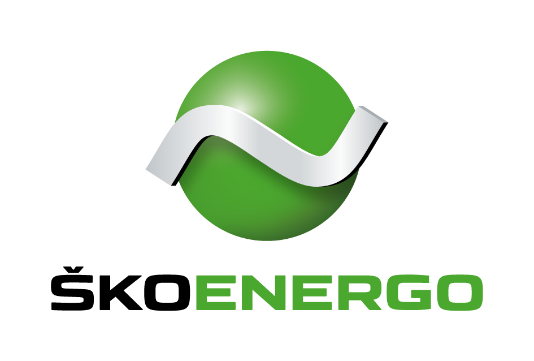 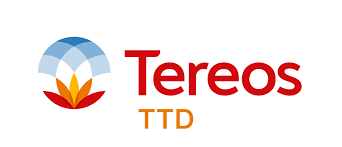 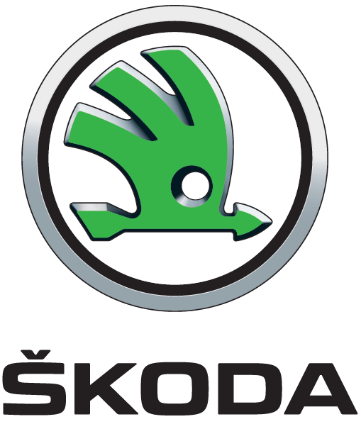 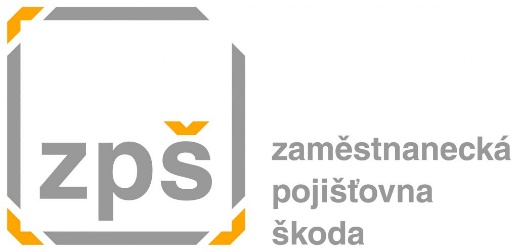 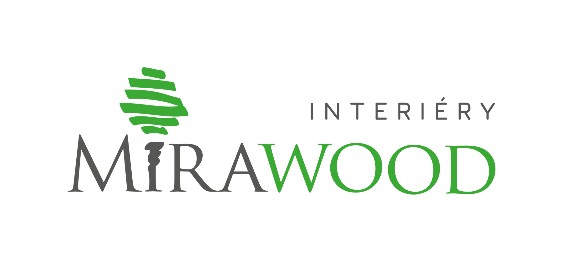 